ВМЕСТЕ С МАМОЙ, ВМЕСТЕ С ПАПОЙ(игровые упражнения для предупреждения развития плоскостопия у детей)«Забавный балет»Встаньте со своим малышом на коврик напротив друг друга, ноги слегка расставьте, возьмитесь за руки. Поднимитесь на носочки, досчитайте до трех, опуститесь на стопу.Выполните упражнение 3-4 раза, стоя на месте, затем - делая небольшие шаги вправо-влево, после этого на носочках походите по кругу хороводом. Напоминайте ребенку, что спинку нужно держать прямо, подбородок не опускать.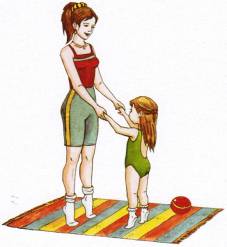 «Едем, едем, едем на велосипеде»Мама и малыш садятся на коврик напротив друг друга на небольшом расстоянии. Руки ставят за спину с упором в пол. Стопами своих ножек ребенок упирается в стопы мамы. Мама и ребенок выполняют поочередные движения, имитируя езду на велосипеде (колени движутся от себя - к себе). Сначала движение выполняется в медленном темпе, а затем в быстром. Необходимо следить, чтобы стопы были всегда плотно прижаты к стопам мамы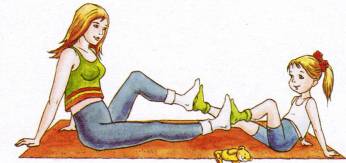 «Поможем маме»На коврике рассыпаются карандаши, фломастеры, кусочки ткани, пластмассовые крышки, от пластиковых бутылок, фантики и др.. Папа и ребенок садятся на коврик или на стульчики друг напротив друга, между ними на пол ставится коробочка. Папа предлагает малышу помочь маме прибраться в комнате. Все предметы с ковра необходимо собрать в коробку, захватывая их пальчиками ног. Руками помогать нельзя! Движения выполняются поочередно обеими ногами. По мере освоения игрового упражнения сбор предметов можно выполнять из положения стоя, передвигаясь по коврику небольшими шагами.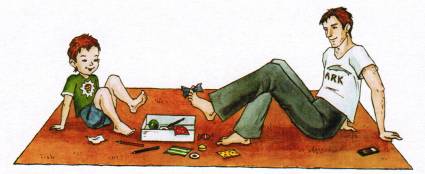 «Большая птица»Мама и ребенок становятся на коврик на небольшом расстоянии друг от друга. Сначала мама предлагает малышу показать, какие большие у птицы крылья, как она взмахивает ими вверх-вниз. Затем показывает малышу как птица летит: мама становится на одну ногу, туловище наклоняет вперед, другую ногу приподнимает вверх, руки ставит в стороны - назад. Необходимо стремится, чтобы отведенная нога образовывала одну линию с выпрямленной спиной. После мамы то же движение выполняет ребенок. Опорную ногу не сгибать, смотреть вперед. Когда упражнение будет освоено, ребенок может попробовать выполнить упражнение, приподнимаясь на носок опорной ноги и затем опускаясь на всю стопу.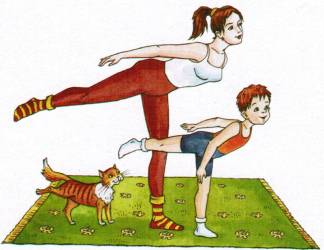 «Шагаем по дорожке»Ребенок вслед за мамой повторяет следующие движения:ходьба босиком приставным шагом по толстому шнуру, ставя ногу серединой стоп на шнур;ходьба по коврику с нашитыми на него пуговицами разного размера. Ногу ставить на коврик плотно;ходьба по коврику с нашитыми на него полыми корпусами от фломастеров;Ходить по коврику следует скользящим шагом.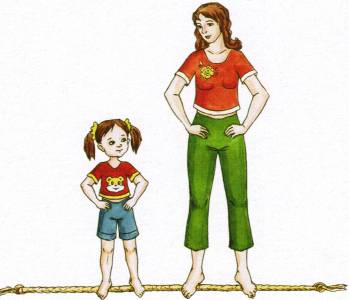 